ВСЕРОССИИСЯАЯ ОЛИМПИАДА ШКОЛЬНИЯОВ ПО ОБЩЕСТВОЗНАНИЮ 2017-2018 УЧЕБНЫЙ ГОДШБОЛЬНЫИЙ  ЭТАП.   11 КЛАСС. ЗАДАНИЯ.Время выполнения 1 час 20 мин.Максимальное  количество баллов - 100Задание 1. (Максимум  за задание 12 баллов)Выберите  все правильные  ответы. Запишите их в таблицу.Бакие из  характеристик,  присущи  любому  налогу? а) обязательность уплатыб) безвозмездностьв) пропорциональность доходу г) возвратный характерд) законодательное установлениеНа какие из товаров спрос будет эластичным? а) престижный автомобиль6) хлебв) баранинаг) электрические лампочки д) фломастерые) сольНазовите категории граждан,  которые  не  обладают  избирательным  правом а) профессиональные военные6) лица без определенного места жительствав) лица, находящиеся в местах лишения свободы по приговору суда г) священнослужителид) признанные судом недееспособнымие) привлеченные к суду по административному делу ж) проживающие за границейУкажите причины, которые определяют специфику социального познания, его отличие от познания естественнонаучного.а) В социальном познании возможности эксперимента ограничены.6) Социальное познание имеет дело с постоянно изменяющимися событиями и явлениями и поэтому направлено на открытие истин относительныхв) Социальное познание не может быть абсолютно беспристрастным в силу наличия у ученых заинтересованного отношения к объекту исследованияг) В социальном познании совмещаются субъект и объект познанияОсновными  стратификационными переменными  в современном обществе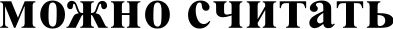 а) семейное положение6) доступ к политической власти в) уровень доходаг) принадлежность к конфессии д) национальность1.б.Федеративное  устроиство  государства  предполагает а) наличие двух уровней власти6) относительную правовую независимость административных единицв) управлением государства только из центра, которое делегирует полномочия субъектам и контролирует их полный суверенитетг) административных единиц, которые делегируют уполномоченному ими же центру вопросы только культурного характераЗадание 2. Установите верность или ложность утверждений («ДА» или «НЕТ») и занесите ответы в таблицу  (всего — 10 баллов).Конституция РФ предусматривает право на возмещение ущерба, причиненного здоровью или имуществу экологическим правонарушениемВладелец облигации является кредитором акционерного обществаКосвенные налоги выплачивают только физические лица.Увеличение объема гуманитарных предметов в программе обучения школьников выражает тенденцию гуманизации образования.Не все кооперативы являются коммерческими организациямиАбсолютной истиной называется такое знание, с которым все согласны, то есть это то, что очевидно, и нельзя себе представить иначе.Мировоззрение эпохи Ренессанса антропоцентрично.Поведение, не соответствующее принятым в обществе нормам, называется конформизмом..В "ноосферной" модели человеческой цивилизации основная роль отведена науке..Правом на альтернативную гражданскую службу обладают представители малочисленных коренных народов при условии занятия традиционными промыслами.Задание 3. Что объединяет понятия, образующие каждый из представленных рядов? Дайте краткий ответ. [всего 12 баллов)Правовой обычай, прецедент, нормативный правовой акт, правовая доктрина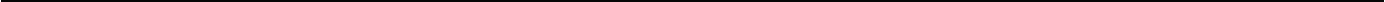 Семья, религия, государство, производство, образованиеОбразование, церковь, армия, политическая деятельность, собственность, брак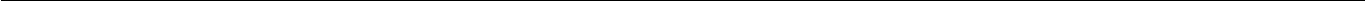 Свободное ценообразование, экономическая свобода участников производственного процесса, свободная конкуренция, максимизация частной выгоды как цель экономической   деятельности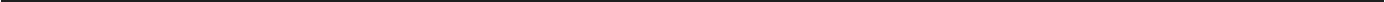 право на жизнь и охрану здоровья; право на личную неприкосновенность и охрану чести и достоинства личности; право на личную свободу и свободу передвижения; равенство всех перед законом и судом; право на свободу совести и веророисповеданияЖ.-П. Сартр, А.Камю, М. Хайдеггер, К.Ясперс, М.Бубер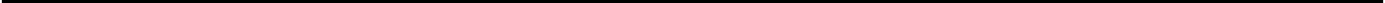 Задание 4. В приведенном  ниже  тексте  допущены  ошибки.  Найдите  и  исправьте их. (вссзo — 6 баллов)«В системе ценностей и мировоззренческих образов техногенной (западной) культуры человек рассматривается как противостоящий обществу, вектор его активности направлен вовне, на преобразование мира. Западная традиционалистская система ценностей полагает человека включенным в организм природы; вектор человеческой активности ориентирован вовнутрь, на самовоспитание, включение в традицию.В восточной культурной традиции долгое время доминировал идеал истинного знания как самоценности. Когда Сократа спрашивали, как жить добродетельно, он отвечал, что сначала надо понять, что такое добродетель. Иначе говоря, истинное знание о добродетели задает ориентиры нравственного поведения.Иной подход характерен для западной культурной традиции. Там истина не отделялась от лжи. Один и тот же иероглиф «Дао». Дао обозначал в древнеиндийской культуре закон, истина и нравственный жизненный путь. Когда ученики Платона спрашивали у него, как понимать «Дао», то он каждому давал разные ответы, поскольку каждый из его учеников прошел разный путь нравственного совершенствования».(В.С. Степин, российский академик)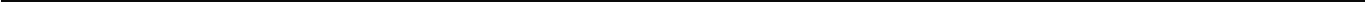 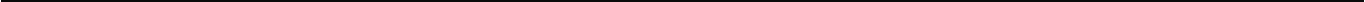 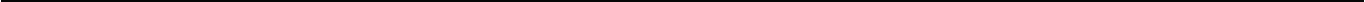 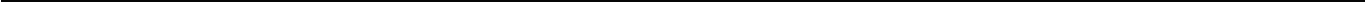 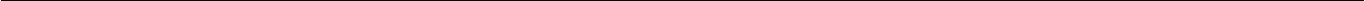 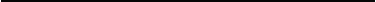 Задание 5. Установите соответствие. (Максимум за все задание 14 баллов)Соотнесите высказывание и его автора, проставив в незаполненной таблице номер, под которым указан автор, напротив буквы, под которои дано высказывание.	2 балл за каждое верное соответствие, всего — 7 баллов).не существуют, несуществующих, что они не существуют».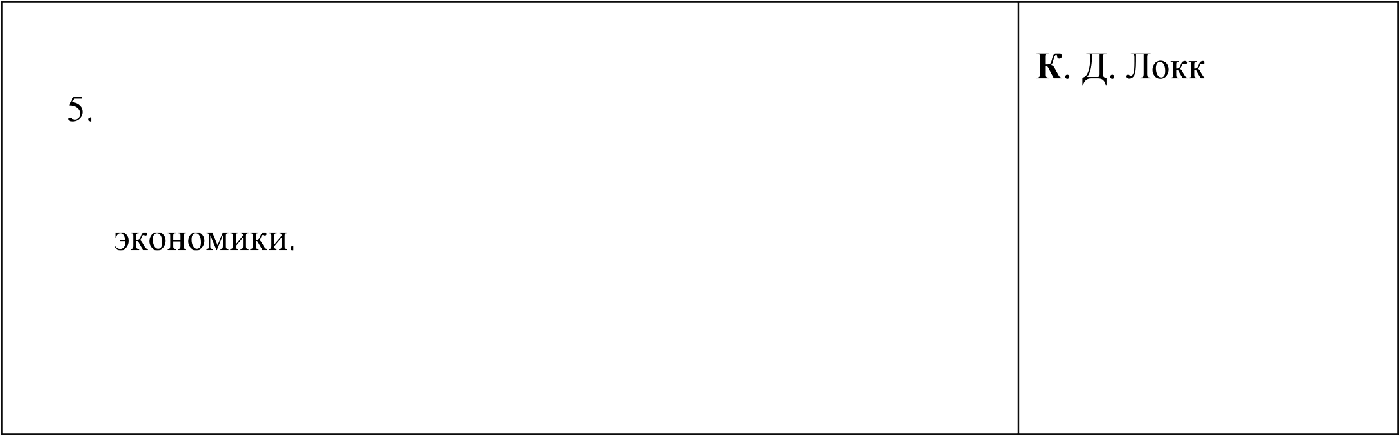 «Каждому человеку должно быть предоставлено равное право преследовать свою выгоду, и от этого выигрывает все общество» - главный принцип рыночной«Самый бедный — это тот, кто не умеет пользоваться тем, чем располагает».«Нечто, позволительное с точки зрения права, может быть чем-то таким, что моралью осуждается»И.А. Смит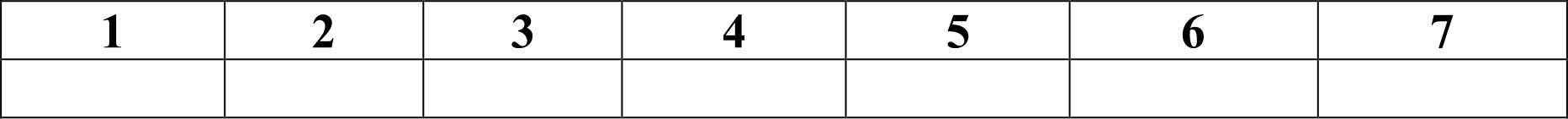 Соотнесите права и свободы человека и их проявление  в современном обществе, проставив в незаполненной таблице букву (буквы), под которыми указаны их проявления (1 балл за каждое верное соответствие, всего — 7 баллов) 	1	2	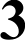 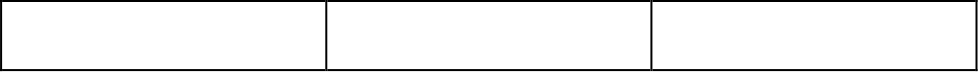 Задание 6. Решите правовые задачи (aссзo 12 баллов)«Алексей Р., когда ему исполнилось шестнадцать лет, вступил в брак с Людмилой М.. На момент вступления в брак Алексей находился на попечительстве своей тети Марии Ивановны».Остается ли Алексей на попечительстве Марии Ивановны после вступления в брак? Ответ обоснуйте.(6 баллов)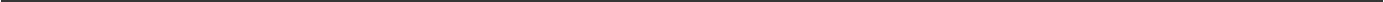 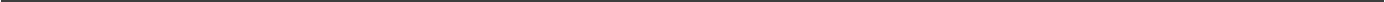 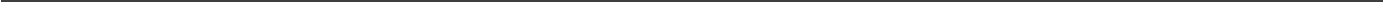 «После публикации статьи, содержащей негативную информацию о деятельности предприятия и его руководителя Р., тот скоропостижно скончался. Его вдова обратилась в суд с иском о защите чести и достоинства гражданина».Будет ли суд рассматривать этот иск? Как данная ситуация регулируется законодательствож? На основании какого нормативного документы будет приниматься  решение?  (6 баллов)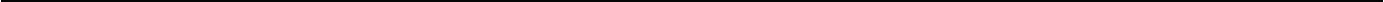 Задание  7. Запомните  таблицу. (5 баллов)Перед Вами характеристики определенных типов партий, основанные на разных подходах  к их выделению.  Определите  их типы. Свой  ответ  занесите в таблицу.Активисты слишком малочисленны в этих партиях, чтобы стать их основой, они слишком зависимы от избираемых депутатов, раздатчиков благ и привилегий, они преисполнены почтения к парламентским и министерским функциям.Эти партии стремятся выражать общенациональные интересы, отстаивают идеи солидарности, согласия и прогресса. Неидеологизированная программа позволяет им привлекать в партию граждан различной социальной, профессиональной и этнической ориентации. Основная деятельность данных партий приходится на время выборов. Логика их развития заставляет искать голоса где угодно, отказываясь от какого бы то ни было специализированного подхода (классового, религиозного и т. д.).Представляя интересы меньшинства, эти партии не имеют возможности реально влиять на формирование правительства. Основа их политической деятельности — критика политики действующего правительства и правящих партий.Это партии, действующие на законных основаниях. Они могут быть и не зарегистрированы, хотя в ряде стран до регистрации их партийная деятельность не разрешается.Групповая сплоченность и высокая результативность, которые достигаются благодаря принципам организации первичных звеньев, отличает партии этого типа. Для них характерно фиксированное членство, жесткая партийная дисциплина, предполагающая уплату членских взносов и оказание партии личного содействия.Задание 8. Прочитайте текст. Выполните задание к нему. (15 баллов)«Юридическая ответственность является одним из средств борьбы с правонарушениями (1). Юридическая ответственность возникает только на основе норм права [2).Юридическая ответственность возникает лишь за совершенное правонарушение. Необходимо, чтобы были все элементы состава правонарушения. Правонарушение выступает в качестве юридического факта, оно предусмотрено гипотезой (3) правоохранительных норм. В санкциях(4) содержатся меры юридической ответственности». (В.В.Лазарев)8.1.  Дайте определения всем выделенным  курсивом и пронумерованнымтерминам.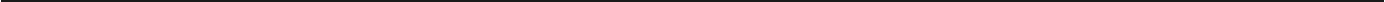 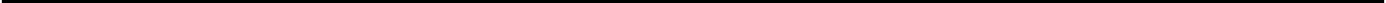 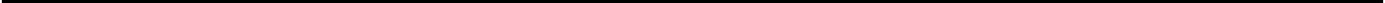 На какой принцип  юридической ответственности указывает  автор текста?Перечислите другие принципы юридическои ответственности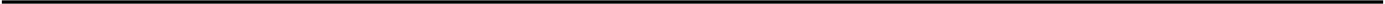 Задание 9. (По 2 балла за каждыи верно указанный термин. Максимум за задание14 баллов).Из предложенного  ниже списка  выберите термины  и понятия, характеризующиеситуацию, описанную в приведённом  отрывке. Выберите  семь терминов.К 1991 г. экономическая ситуация на территории всей страны была близка к полному краху. Дефицит продуктов и промышленных товаров вынудил правительство Б.Н. Ельцина пойти на радикальные реформы, направленные на оздоровление экономики страны. План преобразований включал в себя прежде всего либерализацию цен. 2 января 1992 г. страна перешла к свободномуценообразованию. К концу года цены выросли в среднем в 26 раз. Реальные доходы населения упали на 44 %. Всего за год промышленное производство сократилось на треть. Почти половина населения оказалась за чертой бедности, росло число безработных и бездомных. В то же время стали расти быстрыми темпами доходы немногочисленной социальной верхушки. Следующим этапом преобразований стала передача в частную собственность государственных (муниципальных) предприятий. Предполагалось, что вырученные в результате денежные средства будут вложены в те сектора экономики, которые наиболее остро нуждались в этом. Однако средств не хватало, политика их распределения была очень непродуманной и неравномерной. Для пополнения бюджета государство инициировало выпуск ГКО (государственные краткосрочные облигации), которые не были подкреплены реальными активами. В результате такой политики государство оказалось не в состоянии выплачивать проценты по облигациям, и 17 августа 1998 г. было разрешено банкам приостановить выплаты. Правительство отказалось погашать платежи по своим займам. Сразу после этого курс доллара вырос в несколько раз, а курс рубля рухнул.Список терминов и понятии: эволюция, девальвация, конвергенция, дефляция, меркантилизм, стагнация, гиперинфляция, национализация, дефолт, приватизация, нуллификация, социальная мобильность, революция, кризис, ревальвация, пауперизация, протекционизм.Ответ:  	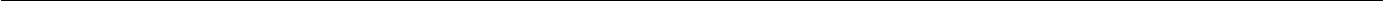 1.11.21.31.4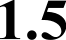 1.612345678910ВысказыванияАвторы1. «Избежать состояния войны — главная причина того,А. Т.Гоббсчто люди образуют общество и отказываются отБ. Августинестественного состояния»Блаженный2.  Управление обществом следует передать философамВ. Г.Гегель3.  Способом создания государства являетсяГ.Н. Макиавелли«общественный договор», посредством которого изД. Протагордогосударственного «естественного состояния» «войныЕ.  П Буаствсех против всех» создается обществоЖ.И. Кант4. «Человек есть мера всех вещей: существующих, что они3. ПлатонТип обществаПроявлениеI.АграрноеА. «Выборы через Интернет могут стать реальностью»,- сообщаетобществоинформационное  агентство Росбалт»2.Б. По высказыванию всероссийского старосты М.И. КалининаИндустриальноеМорозовская стачка «...это первая стачка, которая приобрелаобществополитический оттенок, первая стачка, которая послужила3.Информационнзеркалом, где рабочие увидели тот способ, тот метод, ту дорогу, поое обществокоторой они могут идти, чтобы улучшить свое положение».В. - Экономия времени и денежных средств.- Возможность совершения покупок и оплаты услуг черезИнтернет, не выходя из дома в любое время суток по всему Мируиз любой точки планеты Земля.Г. Эти племена, славяне и анты считают, что один только бог,творец молний, является владыкой над всеми. Они почитают рекии нимф и всякие другие божества, приносят жертвы всем им и припомощи этих жертв производят и гадания.Д. Чрезмерные капиталовложения в тяжелую промышленностьподорвали финансовую систему страны. Нехватка средствзаставила государство прибегнуть к принудительным внутреннимзаймам. В течение многихлет граждане СССР «подписывались на заем» в размере одно-двухнедельного заработка.Е. А рыцари без ccop и беззлобно проводят остаток дня, соревнуясьмежду собой. Кто берет верх в той игре, которою развлекался, тогоАртур награждает каким-либо щедрым подарком.Ж. Наука является важнейшим социальным институтом, глубокопроникающим во все сферы общественной жизни; наукастановится массовым видом деятельности.Кадровые партииЛегальные партииМассовый партииОппозиционные партии«Партия-хватай-всех», партия избирателей (универсальная партия)